                                                                                                                                                                                                        О Т К Р Ы Т О Е    А К Ц И О Н Е Р Н О Е     О Б Щ Е С Т В О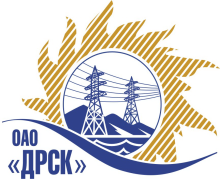 		Протокол выбора победителягород  Благовещенск, ул. Шевченко, 28ПРЕДМЕТ ЗАКУПКИ:«Панели распределительные ЩО-70» для нужд филиала ОАО «ДРСК» «Приморские электрические сети»  Закупка проводится согласно ГКПЗ 2013г. раздела 2.2.2. «Материалы ТПиР»                № 1664  на основании указания ОАО «ДРСК» от  02.08.2013 г. № 60.Плановая стоимость закупки:  5 644 068,00  руб. без НДС.Форма голосования членов Закупочной комиссии: очно-заочнаяПРИСУТСТВОВАЛИ:	На заседании присутствовали 8 членов Закупочной комиссии 2 уровня. ВОПРОСЫ, ВЫНОСИМЫЕ НА РАССМОТРЕНИЕ ЗАКУПОЧНОЙ КОМИССИИ: Об отклонении предложений  ООО "ЧЗЭМИ", ЗАО "ЭТК "БирЗСТ"Об отклонении предложений ЗАО "ЭКА+", ЗАО ЗЭТО "ЭнергоСила",  ООО "ЭТК Энерготранс", ООО "Объединенные Энергетические Технологии - Новосибирск", ОАО "ДЭТК", ООО ТД "Электрощит",  ООО Управляющая компания "Радиан", ООО "Чебоксарский завод автоматики"Об отклонении предложения ООО "ТехМонтажКомплектация" Об отклонении предложения ООО «Спектр-Электро»Об отклонении предложения ООО «РиМтехэнерго»Об отклонении предложения ООО «ПО "ВЭЛТА" О признании предложений соответствующими условиям закупкиО предварительной ранжировке предложенийО проведении переторжкиО ранжировке предложений Участников закупки.  Выбор победителяВОПРОС 1 «Об отклонении предложений  ООО "ЧЗЭМИ", ЗАО "ЭТК "БирЗСТ" ОТМЕТИЛИ:Предложения Участников ООО "ЧЗЭМИ", ЗАО "ЭТК "БирЗСТ", не соответствуют требованиям Закупочной документации п. 2.6.7  раздела 2,  а именно предложения вышеуказанных участников не поступили в указанный в извещении срок в электронный сейф закупки на ЭТП. ВОПРОС 2 «Об отклонении предложений ЗАО "ЭКА+", ЗАО ЗЭТО "ЭнергоСила",  ООО "ЭТК Энерготранс", ООО "Объединенные Энергетические Технологии - Новосибирск", ОАО "ДЭТК", ООО ТД "Электрощит",  ООО Управляющая компания "Радиан", ООО "Чебоксарский завод автоматики"ОТМЕТИЛИ:Предложения Участников ЗАО "ЭКА+", ЗАО ЗЭТО "ЭнергоСила",  ООО "ЭТК Энерготранс", ООО "Объединенные Энергетические Технологии - Новосибирск", ОАО "ДЭТК", ООО ТД "Электрощит",  ООО Управляющая компания "Радиан", ООО "Чебоксарский завод автоматики" не соответствуют требованиям Закупочной документации пункт. 2.4.6.1., а именно предложенная Участникам цена превышает установленную начальную (предельную) цену.ВОПРОС 3 «Об отклонении предложения ООО "ТехМонтажКомплектация"ОТМЕТИЛИ:Предложения Участника ООО "ТехМонтажКомплектация" не отвечает условиям открытого запроса предложений, поскольку данный участник внесен в реестр недобросовестных поставщиков предусмотренном Федеральным законом от 21 июля 2005 года № 94-ФЗ «О размещении заказов на поставки товаров, выполнение работ, оказание услуг для государственных и муниципальных нужд» – номер реестровой записи Р№ РНП.08179-11 от 04.10.2011 г.; предложение   не соответствуют требованиям Закупочной документации пункт п. 2.5. Технического задания участником не представлены заполненные опросные листы на  предлагаемое оборудование.ВОПРОС 4 «Об отклонении предложения ООО «Спектр-Электро»ОТМЕТИЛИ:Предложения Участника ООО «Спектр-Электро» не соответствует требованиям Закупочной документации, а именно п. 1. Технического задания (раздел 6 Закупочной документации): п.1 технического предложения предлагается панель ЩО 70-1-42 без счетчиков электроэнергии РиМ 489,03 и шинный мост ШМР-3;  п. 2.8. Технического задания (раздел 6 Закупочной документации): окраска всех узлов и деталей оборудования должна выполняться методом порошковой полимеризации; п. 2.6. Технического задания (раздел 6 Закупочной документации): гарантия на поставляемое оборудование должна распространяться не менее, чем 36 месяцев.ВОПРОС 5 «Об отклонении предложения ООО «РиМтехэнерго»ОТМЕТИЛИ:Предложения Участника ООО «РиМтехэнерго» не соответствует требованиям Закупочной документации, а именно п. 2.5. Технического задания (раздел 6 Закупочной документации): участником не представлены заполненные опросные листы;  п. 2.9. Технического задания (раздел 6 Закупочной документации): не представлены подтверждающие документы, что участник является производителем продукции составляющей номенклатурную группу закупки, либо его дилером (представителем), либо официальным уполномоченным представителем; п. 2.4. Технического задания (раздел 6 Закупочной документации): отсутствуют сертификаты; п. 2.6. Технического задания (раздел 6 Закупочной документации): гарантия на поставляемое оборудование должна распространяться не менее, чем 36 месяцев; п. 2.8. Технического задания (раздел 6 Закупочной документации): окраска всех узлов и деталей оборудования должна выполняться методом порошковой полимеризации.ВОПРОС 6 «Об отклонении предложения ООО «ПО "ВЭЛТА"ОТМЕТИЛИ:Предложения Участника ООО «ПО "ВЭЛТА" не соответствует требованиям Закупочной документации, а именно п. 2.4. Технического задания (раздел 6 Закупочной документации): не предоставлен сертификат или декларация соответствия ГОСТ  на предлагаемую продукцию;  п. 2.5. Технического задания (раздел 6 Закупочной документации): не предоставлены подробные (с обозначением типов, марок и т.д.) опросные листы заверенные подписью и печатью; п. 2.8. Технического задания (раздел 6 Закупочной документации): окраска всех узлов и деталей оборудования должна выполняться методом порошковой полимеризации.ВОПРОС 7 «О признании предложений соответствующими условиям закупки»ОТМЕТИЛИ:Предложения ОАО "БЭЩ», ООО "Электросистемы" признаются удовлетворяющим по существу условиям закупки. Предлагается принять данные предложения к дальнейшему рассмотрению.ВОПРОС 8 «О предварительной ранжировки предложений»ОТМЕТИЛИ:В соответствии с требованиями и условиями, предусмотренными извещением о закупке и Закупочной документацией, предлагается предварительно ранжировать предложения следующим образом:ВОПРОС 9 «О проведении переторжки»ОТМЕТИЛИ:Учитывая результаты экспертизы предложений Участников закупки, Закупочная комиссия полагает не целесообразным проведение переторжки.ВОПРОС 10 «О ранжировки предложений Участников закупки. Выбор победителя»ОТМЕТИЛИ:В соответствии с требованиями и условиями, предусмотренными извещением о закупке и Закупочной документацией, предлагается ранжировать предложения с 1 по 3 место следующим образом: На основании вышеприведенной ранжировки предложений предлагается признать Победителем Участника, занявшего первое место, а именно: ООО "БЭЩ" (665830, Россия, Иркутская область, г. Ангарск, 17 кв-л, стр. 1), предложение на выполнение работ: «Панели распределительные ЩО-70» для нужд филиала ОАО «ДРСК» «Приморские электрические сети» на общую сумму – 5 355 932,44 руб.  без учета НДС (6 320 000,28 руб. с учетом НДС). Условия оплаты: в течение 30 календарных дней с момента получения продукции на склад грузополучателя, до 30.11.2013 г. Сроки поставки: начало - до 30.10.2013 г; окончание – 30.10.2013 г. Гарантийный срок: 36 мес. Срок действия предложения: до 13.10.2013 г.РЕШИЛИ:Предложения ООО "ЧЗЭМИ", ЗАО "ЭТК "БирЗСТ" отклонить как не отвечающие условиям открытого запроса предложений.Предложения ЗАО "ЭКА+", ЗАО ЗЭТО "ЭнергоСила",  ООО "ЭТК Энерготранс", ООО "Объединенные Энергетические Технологии - Новосибирск", ОАО "ДЭТК", ООО ТД "Электрощит",  ООО Управляющая компания "Радиан", ООО "Чебоксарский завод автоматики" отклонить как не отвечающие условиям открытого запроса предложений.Предложение ООО "ТехМонтажКомплектация" отклонить как не отвечающие условиям открытого запроса предложений.Предложение ООО «Спектр-Электро» отклонить как не отвечающие условиям открытого запроса предложений.Предложения ООО «РиМтехэнерго» отклонить как не отвечающие условиям открытого запроса предложений.Предложения ООО «ПО "ВЭЛТА" отклонить как не отвечающие условиям открытого запроса предложенийПризнать предложения ОАО "БЭЩ», ООО "Электросистемы" соответствующими условиям закупки.Утвердить предварительную ранжировку предложений Участников:1 место: ООО «БЭЩ» г. Ангарск;2 место: ООО «Электросистемы" г. Хабаровск.Процедуру переторжки не проводить.Признать Победителем ООО "БЭЩ" (665830, Россия, Иркутская область, г. Ангарск, 17 кв-л, стр. 1), предложение на выполнение работ: «Панели распределительные ЩО-70» для нужд филиала ОАО «ДРСК» «Приморские электрические сети» на общую сумму – 5 355 932,44 руб.  без учета НДС (6 320 000,28 руб. с учетом НДС). Условия оплаты: в течение 30 календарных дней с момента получения продукции на склад грузополучателя, до 30.11.2013 г. Сроки поставки: начало - до 30.10.2013 г; окончание – 30.10.2013 г. Гарантийный срок: 36 мес. Срок действия предложения: до 13.10.2013 г.ДАЛЬНЕВОСТОЧНАЯ РАСПРЕДЕЛИТЕЛЬНАЯ СЕТЕВАЯ КОМПАНИЯУл.Шевченко, 28,   г.Благовещенск,  675000,     РоссияТел: (4162) 397-359; Тел/факс (4162) 397-200, 397-436Телетайп    154147 «МАРС»;         E-mail: doc@drsk.ruОКПО 78900638,    ОГРН  1052800111308,   ИНН/КПП  2801108200/280150001№ 464/МТПиР-ВП«29» августа 2013 годаМесто в предварительной ранжировкеНаименование и адрес участникаЦена заявки и иные существенные условия1 местоООО "БЭЩ"  (665830, Россия, Иркутская область, г. Ангарск, 17 кв-л, стр. 1)Цена: 5 355 932,44 руб.  без учета НДС (6 320 000,28 руб. с учетом НДС). Условия оплаты: в течение 30 календарных дней с момента получения продукции на склад грузополучателя, до 30.11.2013 г. Сроки поставки: начало - до 30.10.2013 г; окончание – 30.10.2013 г. Гарантийный срок: 36 мес. Срок действия предложения: до 13.10.13 г.2 местоООО "Электросистемы"(680000, г. Хабаровск, ул. Тургенева-34)Цена: 5 576 440,68 руб.  без учета НДС (6 580 200,00  руб. с учетом НДС). Условия оплаты: до 30.11.2013 г. Сроки поставки: до 30.10.2013 г. Гарантийный срок: 36 мес. с момента ввода в эксплуатацию оборудования. Срок действия предложения: до 13.10.2013 г.Место в ранжировкеНаименование и адрес участникаПредмет заявкиЦена заявки, руб. без учета НДСИные существенные условия1 местоООО "БЭЩ"  (665830, Россия, Иркутская область, г. Ангарск, 17 кв-л, стр. 1)«Панели распределительные ЩО-70» для нужд филиала ОАО «ДРСК» «ПЭС»5 355 932,446 320 000,28 руб. с учетом НДСУсловия оплаты: в течение 30 календарных дней с момента получения продукции на склад грузополучателя, до 30.11.2013 г.Сроки поставки: начало - до 30.10.2013 г; окончание – 30.10.2013 г. Гарантийный срок: 36 мес.Срок действия предложения: до 13.10.2013 г.2 местоООО "Электросистемы"(680000, г. Хабаровск, ул. Тургенева-34)«Панели распределительные ЩО-70» для нужд филиала ОАО «ДРСК» «ПЭС»5 576 440,686 580 200,00  руб. с учетом НДСУсловия оплаты: до 30.11.2013 г.Сроки поставки: до 30.10.2013 г.Гарантийный срок: 36 мес. с момента ввода в эксплуатацию оборудования. Срок действия предложения: до 13.10.2013 г.Ответственный секретарь Закупочной комиссии 2 уровня ОАО «ДРСК»: Моторина О.А. «___»______2013 г._______________________________Технический секретарь Закупочной комиссии 2 уровня ОАО «ДРСК»: Коврижкина Е.Ю.  «___»______2013 г._______________________________